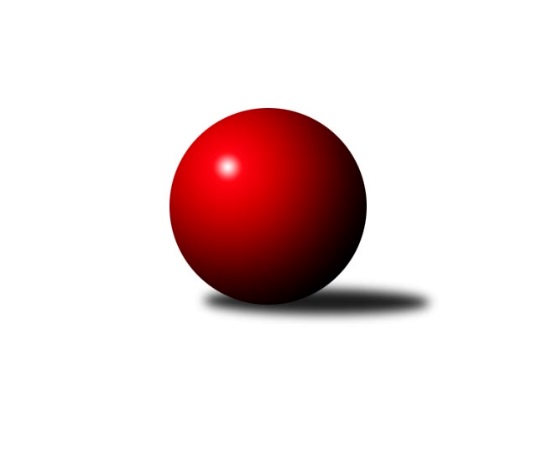 Č.17Ročník 2019/2020	24.5.2024 Mistrovství Prahy 2 2019/2020Statistika 17. kolaTabulka družstev:		družstvo	záp	výh	rem	proh	skore	sety	průměr	body	plné	dorážka	chyby	1.	KK Slavia Praha C	17	12	0	5	83.0 : 52.0 	(108.5 : 93.5)	2348	24	1630	718	46.5	2.	Slavoj Velké Popovice B	17	11	1	5	86.5 : 49.5 	(122.5 : 81.5)	2404	23	1692	711	45.8	3.	SK Žižkov C	17	11	1	5	77.5 : 58.5 	(108.0 : 96.0)	2412	23	1697	714	45.7	4.	TJ Sokol Praha-Vršovice B	17	11	0	6	82.0 : 54.0 	(122.0 : 82.0)	2414	22	1709	705	53.9	5.	TJ Kobylisy B	17	10	1	6	77.0 : 59.0 	(109.5 : 94.5)	2357	21	1655	702	48.5	6.	SK Uhelné sklady D	17	9	1	7	70.5 : 65.5 	(104.0 : 100.0)	2291	19	1624	667	51.7	7.	PSK Union Praha B	17	8	3	6	69.0 : 67.0 	(99.0 : 105.0)	2338	19	1640	698	51.8	8.	TJ Sokol Rudná C	17	8	2	7	66.5 : 69.5 	(96.0 : 108.0)	2384	18	1683	701	58.5	9.	KK Slavoj Praha D	17	7	0	10	60.5 : 75.5 	(100.0 : 104.0)	2404	14	1694	710	45.9	10.	KK Slavia Praha B	17	6	1	10	60.5 : 74.5 	(94.5 : 107.5)	2305	13	1635	670	49.6	11.	SK Uhelné sklady Praha C	17	5	2	10	60.0 : 76.0 	(94.0 : 110.0)	2326	12	1647	679	58.5	12.	KK Konstruktiva D	17	5	1	11	60.5 : 75.5 	(96.0 : 108.0)	2410	11	1707	703	56.2	13.	SK Meteor Praha C	17	4	2	11	51.0 : 85.0 	(84.0 : 120.0)	2331	10	1659	673	50.8	14.	TJ Kobylisy C	17	4	1	12	46.5 : 89.5 	(88.0 : 116.0)	2296	9	1613	683	59.5Tabulka doma:		družstvo	záp	výh	rem	proh	skore	sety	průměr	body	maximum	minimum	1.	TJ Sokol Praha-Vršovice B	9	9	0	0	58.0 : 14.0 	(76.0 : 32.0)	2343	18	2415	2291	2.	PSK Union Praha B	8	7	0	1	44.0 : 20.0 	(59.5 : 36.5)	2356	14	2375	2341	3.	KK Slavia Praha C	8	7	0	1	42.0 : 22.0 	(53.5 : 42.5)	2362	14	2436	2315	4.	Slavoj Velké Popovice B	9	7	0	2	48.5 : 23.5 	(69.5 : 38.5)	2449	14	2511	2394	5.	SK Žižkov C	8	6	1	1	39.5 : 24.5 	(55.5 : 40.5)	2596	13	2707	2459	6.	SK Uhelné sklady D	9	6	1	2	46.5 : 25.5 	(61.0 : 47.0)	2288	13	2430	1959	7.	TJ Kobylisy B	9	6	1	2	44.0 : 28.0 	(57.5 : 50.5)	2298	13	2384	2198	8.	TJ Sokol Rudná C	9	5	2	2	40.0 : 32.0 	(57.0 : 51.0)	2331	12	2401	2176	9.	SK Uhelné sklady Praha C	8	5	0	3	34.0 : 30.0 	(48.0 : 48.0)	2315	10	2453	2124	10.	KK Slavoj Praha D	9	5	0	4	34.5 : 37.5 	(50.5 : 57.5)	2583	10	2722	2456	11.	KK Slavia Praha B	8	4	1	3	34.5 : 28.5 	(49.0 : 45.0)	2342	9	2480	1942	12.	SK Meteor Praha C	9	4	1	4	31.0 : 41.0 	(46.0 : 62.0)	2474	9	2528	2393	13.	TJ Kobylisy C	8	3	1	4	30.5 : 33.5 	(49.5 : 46.5)	2212	7	2269	2152	14.	KK Konstruktiva D	8	3	0	5	28.0 : 36.0 	(49.0 : 47.0)	2466	6	2567	2347Tabulka venku:		družstvo	záp	výh	rem	proh	skore	sety	průměr	body	maximum	minimum	1.	KK Slavia Praha C	9	5	0	4	41.0 : 30.0 	(55.0 : 51.0)	2346	10	2657	2036	2.	SK Žižkov C	9	5	0	4	38.0 : 34.0 	(52.5 : 55.5)	2391	10	2543	2225	3.	Slavoj Velké Popovice B	8	4	1	3	38.0 : 26.0 	(53.0 : 43.0)	2398	9	2639	2129	4.	TJ Kobylisy B	8	4	0	4	33.0 : 31.0 	(52.0 : 44.0)	2355	8	2494	2239	5.	TJ Sokol Rudná C	8	3	0	5	26.5 : 37.5 	(39.0 : 57.0)	2391	6	2573	2254	6.	SK Uhelné sklady D	8	3	0	5	24.0 : 40.0 	(43.0 : 53.0)	2302	6	2420	2060	7.	KK Konstruktiva D	9	2	1	6	32.5 : 39.5 	(47.0 : 61.0)	2403	5	2684	2222	8.	PSK Union Praha B	9	1	3	5	25.0 : 47.0 	(39.5 : 68.5)	2336	5	2524	2221	9.	KK Slavoj Praha D	8	2	0	6	26.0 : 38.0 	(49.5 : 46.5)	2374	4	2520	2232	10.	TJ Sokol Praha-Vršovice B	8	2	0	6	24.0 : 40.0 	(46.0 : 50.0)	2424	4	2579	2258	11.	KK Slavia Praha B	9	2	0	7	26.0 : 46.0 	(45.5 : 62.5)	2301	4	2532	2020	12.	SK Uhelné sklady Praha C	9	0	2	7	26.0 : 46.0 	(46.0 : 62.0)	2317	2	2482	2138	13.	TJ Kobylisy C	9	1	0	8	16.0 : 56.0 	(38.5 : 69.5)	2303	2	2512	2080	14.	SK Meteor Praha C	8	0	1	7	20.0 : 44.0 	(38.0 : 58.0)	2311	1	2468	2102Tabulka podzimní části:		družstvo	záp	výh	rem	proh	skore	sety	průměr	body	doma	venku	1.	KK Slavia Praha C	13	10	0	3	66.0 : 37.0 	(86.0 : 68.0)	2309	20 	6 	0 	1 	4 	0 	2	2.	SK Žižkov C	13	9	1	3	61.0 : 43.0 	(77.5 : 78.5)	2417	19 	5 	1 	0 	4 	0 	3	3.	TJ Sokol Praha-Vršovice B	13	8	0	5	63.0 : 41.0 	(96.0 : 60.0)	2413	16 	6 	0 	0 	2 	0 	5	4.	Slavoj Velké Popovice B	13	8	0	5	62.5 : 41.5 	(94.0 : 62.0)	2390	16 	5 	0 	2 	3 	0 	3	5.	PSK Union Praha B	13	7	1	5	52.5 : 51.5 	(76.5 : 79.5)	2304	15 	6 	0 	1 	1 	1 	4	6.	SK Uhelné sklady D	13	7	0	6	50.5 : 53.5 	(77.0 : 79.0)	2314	14 	5 	0 	2 	2 	0 	4	7.	TJ Kobylisy B	13	6	1	6	56.0 : 48.0 	(78.5 : 77.5)	2344	13 	4 	1 	2 	2 	0 	4	8.	TJ Sokol Rudná C	13	6	1	6	50.5 : 53.5 	(74.5 : 81.5)	2376	13 	4 	1 	2 	2 	0 	4	9.	KK Slavia Praha B	13	6	0	7	48.5 : 54.5 	(75.0 : 79.0)	2278	12 	4 	0 	2 	2 	0 	5	10.	KK Slavoj Praha D	13	6	0	7	47.5 : 56.5 	(80.5 : 75.5)	2390	12 	4 	0 	3 	2 	0 	4	11.	SK Uhelné sklady Praha C	13	4	2	7	49.0 : 55.0 	(78.0 : 78.0)	2372	10 	4 	0 	2 	0 	2 	5	12.	KK Konstruktiva D	13	4	1	8	46.5 : 57.5 	(70.0 : 86.0)	2407	9 	2 	0 	4 	2 	1 	4	13.	SK Meteor Praha C	13	3	1	9	40.0 : 64.0 	(63.0 : 93.0)	2329	7 	3 	1 	2 	0 	0 	7	14.	TJ Kobylisy C	13	3	0	10	33.5 : 70.5 	(63.5 : 92.5)	2261	6 	3 	0 	3 	0 	0 	7Tabulka jarní části:		družstvo	záp	výh	rem	proh	skore	sety	průměr	body	doma	venku	1.	TJ Kobylisy B	4	4	0	0	21.0 : 11.0 	(31.0 : 17.0)	2380	8 	2 	0 	0 	2 	0 	0 	2.	Slavoj Velké Popovice B	4	3	1	0	24.0 : 8.0 	(28.5 : 19.5)	2455	7 	2 	0 	0 	1 	1 	0 	3.	TJ Sokol Praha-Vršovice B	4	3	0	1	19.0 : 13.0 	(26.0 : 22.0)	2372	6 	3 	0 	0 	0 	0 	1 	4.	SK Uhelné sklady D	4	2	1	1	20.0 : 12.0 	(27.0 : 21.0)	2204	5 	1 	1 	0 	1 	0 	1 	5.	TJ Sokol Rudná C	4	2	1	1	16.0 : 16.0 	(21.5 : 26.5)	2399	5 	1 	1 	0 	1 	0 	1 	6.	KK Slavia Praha C	4	2	0	2	17.0 : 15.0 	(22.5 : 25.5)	2403	4 	1 	0 	0 	1 	0 	2 	7.	SK Žižkov C	4	2	0	2	16.5 : 15.5 	(30.5 : 17.5)	2464	4 	1 	0 	1 	1 	0 	1 	8.	PSK Union Praha B	4	1	2	1	16.5 : 15.5 	(22.5 : 25.5)	2400	4 	1 	0 	0 	0 	2 	1 	9.	TJ Kobylisy C	4	1	1	2	13.0 : 19.0 	(24.5 : 23.5)	2338	3 	0 	1 	1 	1 	0 	1 	10.	SK Meteor Praha C	4	1	1	2	11.0 : 21.0 	(21.0 : 27.0)	2411	3 	1 	0 	2 	0 	1 	0 	11.	KK Konstruktiva D	4	1	0	3	14.0 : 18.0 	(26.0 : 22.0)	2387	2 	1 	0 	1 	0 	0 	2 	12.	KK Slavoj Praha D	4	1	0	3	13.0 : 19.0 	(19.5 : 28.5)	2449	2 	1 	0 	1 	0 	0 	2 	13.	SK Uhelné sklady Praha C	4	1	0	3	11.0 : 21.0 	(16.0 : 32.0)	2209	2 	1 	0 	1 	0 	0 	2 	14.	KK Slavia Praha B	4	0	1	3	12.0 : 20.0 	(19.5 : 28.5)	2383	1 	0 	1 	1 	0 	0 	2 Zisk bodů pro družstvo:		jméno hráče	družstvo	body	zápasy	v %	dílčí body	sety	v %	1.	Milan Mareš ml.	KK Slavia Praha C 	16	/	17	(94%)	25	/	34	(74%)	2.	Miloslav Dušek 	SK Uhelné sklady Praha C 	15	/	15	(100%)	24.5	/	30	(82%)	3.	Jaroslav Pleticha ml.	KK Konstruktiva D 	15	/	17	(88%)	27.5	/	34	(81%)	4.	Josef Kocan 	KK Slavia Praha C 	14	/	17	(82%)	24	/	34	(71%)	5.	Vojtěch Vojtíšek 	TJ Kobylisy B 	13	/	16	(81%)	26	/	32	(81%)	6.	Ladislav Musil 	Slavoj Velké Popovice B 	13	/	16	(81%)	24.5	/	32	(77%)	7.	Josef Hladík 	TJ Sokol Praha-Vršovice B 	13	/	17	(76%)	23	/	34	(68%)	8.	Roman Přeučil 	TJ Sokol Praha-Vršovice B 	13	/	17	(76%)	22	/	34	(65%)	9.	Emilie Somolíková 	Slavoj Velké Popovice B 	12	/	14	(86%)	21.5	/	28	(77%)	10.	Pavel Forman 	KK Slavia Praha B 	11.5	/	15	(77%)	22	/	30	(73%)	11.	Michal Kocan 	KK Slavia Praha C 	11	/	16	(69%)	21	/	32	(66%)	12.	Otakar Jakoubek 	SK Uhelné sklady Praha C 	11	/	16	(69%)	18.5	/	32	(58%)	13.	Čeněk Zachař 	Slavoj Velké Popovice B 	11	/	17	(65%)	22	/	34	(65%)	14.	Karel Erben 	TJ Kobylisy B 	11	/	17	(65%)	21.5	/	34	(63%)	15.	Vladimír Dvořák 	SK Meteor Praha C 	11	/	17	(65%)	19	/	34	(56%)	16.	Pavel Váňa 	SK Žižkov C 	10	/	12	(83%)	16	/	24	(67%)	17.	Hana Křemenová 	SK Žižkov C 	10	/	14	(71%)	20.5	/	28	(73%)	18.	Michal Matyska 	TJ Kobylisy C 	10	/	16	(63%)	22.5	/	32	(70%)	19.	Petr Kapal 	Slavoj Velké Popovice B 	10	/	16	(63%)	19	/	32	(59%)	20.	Richard Sekerák 	SK Meteor Praha C 	10	/	17	(59%)	20.5	/	34	(60%)	21.	Jitka Kudějová 	SK Uhelné sklady D 	9.5	/	15	(63%)	19	/	30	(63%)	22.	Tomáš Kazimour 	SK Žižkov C 	9.5	/	17	(56%)	21	/	34	(62%)	23.	Jan Klégr 	TJ Sokol Rudná C 	9	/	11	(82%)	13.5	/	22	(61%)	24.	Petr Moravec 	PSK Union Praha B 	9	/	13	(69%)	12	/	26	(46%)	25.	Jan Nowak 	TJ Kobylisy C 	9	/	15	(60%)	21.5	/	30	(72%)	26.	Vladislav Škrabal 	SK Žižkov C 	9	/	15	(60%)	15	/	30	(50%)	27.	Václav Papež 	TJ Sokol Praha-Vršovice B 	9	/	16	(56%)	20	/	32	(63%)	28.	Lidmila Fořtová 	KK Slavia Praha B 	9	/	16	(56%)	16	/	32	(50%)	29.	Tomáš Rybka 	KK Slavia Praha B 	9	/	16	(56%)	15	/	32	(47%)	30.	Marián Kováč 	TJ Kobylisy B 	9	/	17	(53%)	18	/	34	(53%)	31.	Zdeněk Šrot 	TJ Kobylisy C 	9	/	17	(53%)	15	/	34	(44%)	32.	Bedřich Bernátek 	SK Meteor Praha C 	9	/	17	(53%)	13.5	/	34	(40%)	33.	Tomáš Jícha 	Slavoj Velké Popovice B 	8	/	14	(57%)	18.5	/	28	(66%)	34.	Jana Dušková 	SK Uhelné sklady D 	8	/	14	(57%)	17.5	/	28	(63%)	35.	Karel Sedláček 	PSK Union Praha B 	8	/	15	(53%)	17	/	30	(57%)	36.	Jiří Bendl 	SK Uhelné sklady Praha C 	8	/	16	(50%)	18	/	32	(56%)	37.	Luboš Polák 	TJ Sokol Praha-Vršovice B 	8	/	16	(50%)	18	/	32	(56%)	38.	Šarlota Smutná 	KK Konstruktiva D 	8	/	16	(50%)	17	/	32	(53%)	39.	Stanislava Sábová 	SK Uhelné sklady D 	8	/	16	(50%)	14	/	32	(44%)	40.	Dana Školová 	SK Uhelné sklady Praha C 	8	/	17	(47%)	16	/	34	(47%)	41.	Petr Štich 	SK Uhelné sklady D 	8	/	17	(47%)	13.5	/	34	(40%)	42.	Irena Prokůpková 	TJ Sokol Rudná C 	7	/	11	(64%)	13	/	22	(59%)	43.	Jindra Kafková 	SK Uhelné sklady D 	7	/	14	(50%)	14	/	28	(50%)	44.	Václav Webr 	TJ Sokol Rudná C 	7	/	14	(50%)	13.5	/	28	(48%)	45.	Olga Brožová 	SK Uhelné sklady Praha C 	7	/	15	(47%)	11	/	30	(37%)	46.	Jan Kryda 	KK Slavia Praha C 	7	/	16	(44%)	18	/	32	(56%)	47.	Hana Zdražilová 	KK Slavoj Praha D 	7	/	16	(44%)	14	/	32	(44%)	48.	Jaroslav Havránek 	TJ Sokol Praha-Vršovice B 	7	/	17	(41%)	16	/	34	(47%)	49.	Jiří Haken 	PSK Union Praha B 	6	/	8	(75%)	12	/	16	(75%)	50.	Pavel Kantner 	PSK Union Praha B 	6	/	8	(75%)	9	/	16	(56%)	51.	Hana Poláčková 	TJ Sokol Rudná C 	6	/	9	(67%)	11	/	18	(61%)	52.	Jaroslav Klíma 	SK Uhelné sklady D 	6	/	10	(60%)	11	/	20	(55%)	53.	Vlasta Nováková 	SK Uhelné sklady D 	6	/	13	(46%)	15	/	26	(58%)	54.	Tomáš Herman 	SK Žižkov C 	6	/	13	(46%)	12	/	26	(46%)	55.	Jarmila Zimáková 	TJ Sokol Rudná C 	6	/	14	(43%)	14.5	/	28	(52%)	56.	Jan Váňa 	KK Konstruktiva D 	6	/	14	(43%)	11.5	/	28	(41%)	57.	Jaroslav Krčma 	TJ Kobylisy B 	6	/	14	(43%)	10	/	28	(36%)	58.	Miroslav Šostý 	SK Meteor Praha C 	6	/	15	(40%)	15	/	30	(50%)	59.	Tomáš Pokorný 	SK Žižkov C 	6	/	15	(40%)	12.5	/	30	(42%)	60.	Milan Mareš st.	KK Slavia Praha C 	6	/	17	(35%)	12.5	/	34	(37%)	61.	Jan Šipl 	KK Slavoj Praha D 	5.5	/	12	(46%)	9.5	/	24	(40%)	62.	Pavlína Kašparová 	PSK Union Praha B 	5.5	/	13	(42%)	12	/	26	(46%)	63.	Josef Mach 	PSK Union Praha B 	5.5	/	15	(37%)	12	/	30	(40%)	64.	Evžen Valtr 	KK Slavoj Praha D 	5	/	5	(100%)	8	/	10	(80%)	65.	Karel Wolf 	TJ Sokol Praha-Vršovice B 	5	/	6	(83%)	10	/	12	(83%)	66.	Zdenka Cachová 	KK Konstruktiva D 	5	/	8	(63%)	7	/	16	(44%)	67.	Jiří Tala 	KK Slavia Praha B 	5	/	12	(42%)	11.5	/	24	(48%)	68.	Václav Císař 	TJ Kobylisy B 	5	/	13	(38%)	12.5	/	26	(48%)	69.	Michal Kliment 	TJ Kobylisy B 	5	/	13	(38%)	11.5	/	26	(44%)	70.	Jarmila Fremrová 	PSK Union Praha B 	5	/	14	(36%)	10	/	28	(36%)	71.	Pavel Moravec 	PSK Union Praha B 	5	/	15	(33%)	13	/	30	(43%)	72.	Jiří Zouhar 	TJ Kobylisy C 	5	/	17	(29%)	12.5	/	34	(37%)	73.	Danuše Kuklová 	KK Slavoj Praha D 	4.5	/	11	(41%)	11	/	22	(50%)	74.	Peter Koščo 	TJ Sokol Rudná C 	4.5	/	13	(35%)	11	/	26	(42%)	75.	Eva Václavková 	Slavoj Velké Popovice B 	4.5	/	15	(30%)	8	/	30	(27%)	76.	Blanka Koubová 	KK Slavoj Praha D 	4.5	/	16	(28%)	14	/	32	(44%)	77.	Josef Dvořák 	KK Slavoj Praha D 	4	/	4	(100%)	8	/	8	(100%)	78.	David Kuděj 	KK Slavoj Praha D 	4	/	4	(100%)	7	/	8	(88%)	79.	Josef Kocan 	KK Slavia Praha C 	4	/	6	(67%)	5	/	12	(42%)	80.	Jaruška Havrdová 	Slavoj Velké Popovice B 	4	/	7	(57%)	9	/	14	(64%)	81.	Jiří Čihák 	KK Konstruktiva D 	4	/	7	(57%)	6	/	14	(43%)	82.	Anna Novotná 	TJ Sokol Rudná C 	4	/	13	(31%)	8	/	26	(31%)	83.	Štěpán Fatka 	TJ Sokol Rudná C 	4	/	15	(27%)	9.5	/	30	(32%)	84.	Markéta Březinová 	TJ Kobylisy B 	3	/	3	(100%)	5	/	6	(83%)	85.	Jiří Sládek 	KK Slavia Praha B 	3	/	5	(60%)	7	/	10	(70%)	86.	Petr Finger 	TJ Sokol Praha-Vršovice B 	3	/	9	(33%)	8	/	18	(44%)	87.	Roman Hrdlička 	KK Slavoj Praha D 	3	/	10	(30%)	9	/	20	(45%)	88.	Kateřina Holanová 	KK Slavoj Praha D 	3	/	10	(30%)	9	/	20	(45%)	89.	Petr Opatovský 	SK Žižkov C 	3	/	11	(27%)	10	/	22	(45%)	90.	Nikola Zuzánková 	KK Slavia Praha B 	3	/	14	(21%)	10	/	28	(36%)	91.	Robert Kratochvíl 	TJ Kobylisy C 	2.5	/	17	(15%)	9	/	34	(26%)	92.	Jaroslav Borkovec 	KK Konstruktiva D 	2	/	2	(100%)	3	/	4	(75%)	93.	František Rusín 	KK Slavoj Praha D 	2	/	2	(100%)	3	/	4	(75%)	94.	Jana Cermanová 	TJ Kobylisy B 	2	/	2	(100%)	3	/	4	(75%)	95.	Vladimír Jahelka 	KK Slavoj Praha D 	2	/	2	(100%)	2	/	4	(50%)	96.	Vladimír Strnad 	TJ Sokol Praha-Vršovice B 	2	/	3	(67%)	5	/	6	(83%)	97.	František Stibor 	TJ Kobylisy C 	2	/	3	(67%)	2	/	6	(33%)	98.	Eva Fišerová 	KK Konstruktiva D 	2	/	3	(67%)	2	/	6	(33%)	99.	Zbyněk Lébl 	KK Konstruktiva D 	2	/	4	(50%)	3	/	8	(38%)	100.	Vladimír Tala 	KK Slavia Praha B 	2	/	8	(25%)	3	/	16	(19%)	101.	Markéta Baťková 	KK Slavoj Praha D 	2	/	9	(22%)	5	/	18	(28%)	102.	Vojtěch Máca 	KK Konstruktiva D 	2	/	11	(18%)	7	/	22	(32%)	103.	Jan Pozner 	SK Meteor Praha C 	2	/	14	(14%)	6.5	/	28	(23%)	104.	Lukáš Korta 	KK Konstruktiva D 	1.5	/	12	(13%)	5	/	24	(21%)	105.	Jakub Pytlík 	PSK Union Praha B 	1	/	1	(100%)	2	/	2	(100%)	106.	Zdeněk Novák 	KK Slavia Praha B 	1	/	1	(100%)	2	/	2	(100%)	107.	Petr Knap 	KK Slavia Praha C 	1	/	1	(100%)	2	/	2	(100%)	108.	Karel Novotný 	TJ Sokol Rudná C 	1	/	1	(100%)	1	/	2	(50%)	109.	Petr Mašek 	KK Konstruktiva D 	1	/	3	(33%)	3	/	6	(50%)	110.	Jiří Novotný 	SK Meteor Praha C 	1	/	4	(25%)	3	/	8	(38%)	111.	Michal Fořt 	KK Slavia Praha B 	1	/	6	(17%)	3.5	/	12	(29%)	112.	Josef Císař 	TJ Kobylisy B 	1	/	6	(17%)	2	/	12	(17%)	113.	Eva Kozáková 	SK Uhelné sklady Praha C 	1	/	9	(11%)	4	/	18	(22%)	114.	Anna Nowaková 	TJ Kobylisy C 	1	/	14	(7%)	5.5	/	28	(20%)	115.	Michael Šepič 	SK Meteor Praha C 	1	/	15	(7%)	5.5	/	30	(18%)	116.	Marek Dvořák 	TJ Sokol Rudná C 	0	/	1	(0%)	1	/	2	(50%)	117.	Lubomír Čech 	SK Žižkov C 	0	/	1	(0%)	1	/	2	(50%)	118.	Josef Vodešil 	Slavoj Velké Popovice B 	0	/	1	(0%)	0	/	2	(0%)	119.	František Brodil 	SK Žižkov C 	0	/	1	(0%)	0	/	2	(0%)	120.	Libor Povýšil 	SK Uhelné sklady D 	0	/	1	(0%)	0	/	2	(0%)	121.	Lukáš Pelánek 	TJ Sokol Praha-Vršovice B 	0	/	1	(0%)	0	/	2	(0%)	122.	Martin Tožička 	SK Žižkov C 	0	/	1	(0%)	0	/	2	(0%)	123.	Václav Jícha 	TJ Kobylisy C 	0	/	1	(0%)	0	/	2	(0%)	124.	Jiří Bílka 	TJ Kobylisy C 	0	/	1	(0%)	0	/	2	(0%)	125.	Jan Fořt 	KK Slavia Praha B 	0	/	1	(0%)	0	/	2	(0%)	126.	Jiří Kryda ml.	KK Slavia Praha C 	0	/	1	(0%)	0	/	2	(0%)	127.	Zuzana Edlmannová 	SK Meteor Praha C 	0	/	1	(0%)	0	/	2	(0%)	128.	Milan Perman 	KK Konstruktiva D 	0	/	2	(0%)	2	/	4	(50%)	129.	Michal Truksa 	SK Žižkov C 	0	/	2	(0%)	0	/	4	(0%)	130.	Ludmila Kaprová 	Slavoj Velké Popovice B 	0	/	2	(0%)	0	/	4	(0%)	131.	Jiří Kryda st.	KK Slavia Praha C 	0	/	10	(0%)	1	/	20	(5%)	132.	Josef Habr 	SK Uhelné sklady Praha C 	0	/	13	(0%)	1	/	26	(4%)Průměry na kuželnách:		kuželna	průměr	plné	dorážka	chyby	výkon na hráče	1.	SK Žižkov Praha, 1-2	2628	1816	812	37.5	(438.0)	2.	Meteor, 1-2	2487	1725	762	42.1	(414.6)	3.	KK Konstruktiva Praha, 1-4	2468	1737	731	53.8	(411.4)	4.	Velké Popovice, 1-2	2398	1686	711	47.1	(399.7)	5.	SK Žižkov Praha, 1-4	2392	1687	704	62.0	(398.7)	6.	KK Slavia Praha, 1-2	2375	1667	708	46.5	(395.9)	7.	KK Slavia Praha, 3-4	2336	1617	718	47.5	(389.4)	8.	PSK Union Praha, 1-2	2325	1640	685	46.7	(387.6)	9.	TJ Sokol Rudná, 1-2	2317	1640	677	61.1	(386.3)	10.	Zvon, 1-2	2297	1619	677	52.6	(383.0)	11.	Vršovice, 1-2	2264	1626	637	62.4	(377.4)	12.	Kobylisy, 1-2	2247	1596	651	56.5	(374.6)Nejlepší výkony na kuželnách:SK Žižkov Praha, 1-2KK Slavoj Praha D	2722	9. kolo	Ladislav Musil 	Slavoj Velké Popovice B	493	10. koloKK Konstruktiva D	2684	3. kolo	Zdeněk Novák 	KK Slavia Praha B	489	17. koloKK Slavoj Praha D	2680	3. kolo	David Kuděj 	KK Slavoj Praha D	482	9. koloKK Slavia Praha C	2657	5. kolo	Roman Hrdlička 	KK Slavoj Praha D	478	10. koloKK Slavoj Praha D	2654	12. kolo	Tomáš Kazimour 	SK Žižkov C	477	9. koloSlavoj Velké Popovice B	2603	10. kolo	Jaroslav Pleticha ml.	KK Konstruktiva D	476	3. koloTJ Sokol Praha-Vršovice B	2579	12. kolo	Evžen Valtr 	KK Slavoj Praha D	471	3. koloKK Slavoj Praha D	2579	10. kolo	David Kuděj 	KK Slavoj Praha D	468	3. koloKK Slavoj Praha D	2575	7. kolo	Kateřina Holanová 	KK Slavoj Praha D	465	12. koloTJ Sokol Rudná C	2573	7. kolo	Evžen Valtr 	KK Slavoj Praha D	463	12. koloMeteor, 1-2Slavoj Velké Popovice B	2639	14. kolo	Josef Dvořák 	KK Slavoj Praha D	491	13. koloSK Žižkov C	2543	17. kolo	Jaroslav Pleticha ml.	KK Konstruktiva D	478	7. koloTJ Sokol Rudná C	2543	11. kolo	Miroslav Šostý 	SK Meteor Praha C	465	17. koloKK Konstruktiva D	2541	7. kolo	Emilie Somolíková 	Slavoj Velké Popovice B	460	14. koloSK Meteor Praha C	2528	13. kolo	Vladimír Dvořák 	SK Meteor Praha C	460	16. koloSK Meteor Praha C	2522	7. kolo	Jana Dušková 	SK Uhelné sklady D	460	2. koloKK Slavoj Praha D	2520	13. kolo	Jarmila Zimáková 	TJ Sokol Rudná C	455	11. koloSK Meteor Praha C	2510	16. kolo	Tomáš Jícha 	Slavoj Velké Popovice B	455	14. koloSK Meteor Praha C	2503	17. kolo	Miroslav Šostý 	SK Meteor Praha C	453	16. koloSK Meteor Praha C	2500	5. kolo	Pavel Váňa 	SK Žižkov C	453	17. koloKK Konstruktiva Praha, 1-4KK Konstruktiva D	2567	11. kolo	Pavel Forman 	KK Slavia Praha B	471	11. koloTJ Sokol Praha-Vršovice B	2534	6. kolo	Jaroslav Pleticha ml.	KK Konstruktiva D	468	14. koloTJ Sokol Rudná C	2513	14. kolo	Ladislav Musil 	Slavoj Velké Popovice B	462	4. koloKK Konstruktiva D	2511	14. kolo	Vladimír Strnad 	TJ Sokol Praha-Vršovice B	461	6. koloKK Konstruktiva D	2501	16. kolo	Jan Váňa 	KK Konstruktiva D	459	11. koloSlavoj Velké Popovice B	2495	4. kolo	Jaroslav Pleticha ml.	KK Konstruktiva D	458	16. koloTJ Kobylisy B	2494	2. kolo	Čeněk Zachař 	Slavoj Velké Popovice B	456	4. koloPSK Union Praha B	2493	13. kolo	Šarlota Smutná 	KK Konstruktiva D	455	14. koloKK Konstruktiva D	2483	8. kolo	Karel Sedláček 	PSK Union Praha B	453	13. koloKK Konstruktiva D	2479	6. kolo	Miloslav Dušek 	SK Uhelné sklady Praha C	453	8. koloVelké Popovice, 1-2Slavoj Velké Popovice B	2511	12. kolo	Čeněk Zachař 	Slavoj Velké Popovice B	470	15. koloSlavoj Velké Popovice B	2507	15. kolo	Pavel Forman 	KK Slavia Praha B	447	5. koloSlavoj Velké Popovice B	2481	1. kolo	Ladislav Musil 	Slavoj Velké Popovice B	442	3. koloSK Žižkov C	2463	11. kolo	Čeněk Zachař 	Slavoj Velké Popovice B	439	5. koloSlavoj Velké Popovice B	2438	17. kolo	Emilie Somolíková 	Slavoj Velké Popovice B	439	1. koloSlavoj Velké Popovice B	2435	9. kolo	Tomáš Kazimour 	SK Žižkov C	438	11. koloKK Konstruktiva D	2432	17. kolo	Tomáš Jícha 	Slavoj Velké Popovice B	434	5. koloSlavoj Velké Popovice B	2432	7. kolo	Čeněk Zachař 	Slavoj Velké Popovice B	433	1. koloKK Slavia Praha B	2425	5. kolo	Richard Sekerák 	SK Meteor Praha C	433	1. koloSlavoj Velké Popovice B	2424	11. kolo	Jan Nowak 	TJ Kobylisy C	433	3. koloSK Žižkov Praha, 1-4SK Žižkov C	2707	10. kolo	Vladislav Škrabal 	SK Žižkov C	497	10. koloSK Žižkov C	2662	12. kolo	Tomáš Kazimour 	SK Žižkov C	483	12. koloKK Slavia Praha C	2640	14. kolo	Tomáš Herman 	SK Žižkov C	482	16. koloSK Žižkov C	2632	16. kolo	Hana Křemenová 	SK Žižkov C	478	10. koloSK Žižkov C	2618	14. kolo	Pavel Váňa 	SK Žižkov C	477	16. koloSK Žižkov C	2601	8. kolo	Jan Nowak 	TJ Kobylisy C	472	8. koloSK Žižkov C	2582	4. kolo	Tomáš Pokorný 	SK Žižkov C	472	12. koloKK Konstruktiva D	2560	10. kolo	Hana Křemenová 	SK Žižkov C	470	14. koloPSK Union Praha B	2524	16. kolo	Tomáš Kazimour 	SK Žižkov C	467	4. koloSK Žižkov C	2510	2. kolo	Tomáš Herman 	SK Žižkov C	467	8. koloKK Slavia Praha, 1-2KK Slavia Praha B	2480	10. kolo	Jiří Sládek 	KK Slavia Praha B	460	2. koloKK Slavia Praha B	2451	2. kolo	Michal Matyska 	TJ Kobylisy C	457	10. koloTJ Kobylisy B	2442	16. kolo	Pavel Forman 	KK Slavia Praha B	447	6. koloKK Slavia Praha B	2420	8. kolo	Tomáš Rybka 	KK Slavia Praha B	439	10. koloSK Uhelné sklady D	2412	6. kolo	Pavel Forman 	KK Slavia Praha B	439	8. koloKK Slavia Praha B	2405	4. kolo	Pavel Forman 	KK Slavia Praha B	434	14. koloSK Meteor Praha C	2401	8. kolo	Pavel Forman 	KK Slavia Praha B	433	16. koloKK Slavia Praha B	2400	6. kolo	Josef Dvořák 	KK Slavoj Praha D	433	4. koloKK Slavoj Praha D	2392	4. kolo	Lidmila Fořtová 	KK Slavia Praha B	432	8. koloTJ Sokol Rudná C	2392	2. kolo	Pavel Forman 	KK Slavia Praha B	429	10. koloKK Slavia Praha, 3-4KK Slavia Praha C	2436	2. kolo	Michal Kocan 	KK Slavia Praha C	448	4. koloTJ Sokol Praha-Vršovice B	2408	8. kolo	Josef Kocan 	KK Slavia Praha C	443	1. koloKK Slavia Praha C	2400	4. kolo	Hana Křemenová 	SK Žižkov C	442	1. koloKK Slavia Praha C	2387	1. kolo	Miloslav Dušek 	SK Uhelné sklady Praha C	439	10. koloTJ Kobylisy B	2379	4. kolo	Josef Kocan 	KK Slavia Praha C	436	12. koloKK Slavia Praha C	2366	16. kolo	Čeněk Zachař 	Slavoj Velké Popovice B	435	6. koloKK Slavia Praha C	2344	10. kolo	Milan Mareš ml.	KK Slavia Praha C	434	4. koloKK Slavia Praha C	2332	6. kolo	Milan Mareš ml.	KK Slavia Praha C	434	2. koloSlavoj Velké Popovice B	2331	6. kolo	Milan Mareš ml.	KK Slavia Praha C	429	1. koloSK Žižkov C	2326	1. kolo	Milan Mareš ml.	KK Slavia Praha C	426	12. koloPSK Union Praha, 1-2SK Žižkov C	2382	3. kolo	Petr Moravec 	PSK Union Praha B	440	1. koloPSK Union Praha B	2375	3. kolo	Josef Mach 	PSK Union Praha B	437	15. koloPSK Union Praha B	2370	1. kolo	Miroslav Šostý 	SK Meteor Praha C	432	10. koloPSK Union Praha B	2363	12. kolo	Karel Sedláček 	PSK Union Praha B	431	12. koloPSK Union Praha B	2357	10. kolo	Vladislav Škrabal 	SK Žižkov C	427	3. koloPSK Union Praha B	2350	15. kolo	Karel Sedláček 	PSK Union Praha B	424	3. koloPSK Union Praha B	2347	4. kolo	Pavel Forman 	KK Slavia Praha B	424	1. koloPSK Union Praha B	2342	8. kolo	Karel Sedláček 	PSK Union Praha B	423	4. koloSK Meteor Praha C	2341	10. kolo	Pavlína Kašparová 	PSK Union Praha B	419	8. koloPSK Union Praha B	2341	6. kolo	Pavel Moravec 	PSK Union Praha B	414	10. koloTJ Sokol Rudná, 1-2PSK Union Praha B	2430	17. kolo	Jakub Pytlík 	PSK Union Praha B	459	17. koloTJ Sokol Rudná C	2401	15. kolo	Čeněk Zachař 	Slavoj Velké Popovice B	451	8. koloTJ Sokol Rudná C	2401	6. kolo	Vojtěch Vojtíšek 	TJ Kobylisy B	440	6. koloSK Žižkov C	2401	5. kolo	Jarmila Zimáková 	TJ Sokol Rudná C	439	10. koloTJ Sokol Rudná C	2391	8. kolo	Jiří Bendl 	SK Uhelné sklady Praha C	438	12. koloTJ Sokol Rudná C	2381	17. kolo	Irena Prokůpková 	TJ Sokol Rudná C	438	17. koloTJ Sokol Rudná C	2371	10. kolo	Roman Přeučil 	TJ Sokol Praha-Vršovice B	436	10. koloTJ Sokol Praha-Vršovice B	2348	10. kolo	Jan Klégr 	TJ Sokol Rudná C	435	8. koloSlavoj Velké Popovice B	2314	8. kolo	Pavel Váňa 	SK Žižkov C	433	5. koloKK Slavia Praha B	2300	15. kolo	Irena Prokůpková 	TJ Sokol Rudná C	431	8. koloZvon, 1-2SK Uhelné sklady Praha C	2453	14. kolo	Miloslav Dušek 	SK Uhelné sklady Praha C	490	2. koloSK Uhelné sklady Praha C	2431	4. kolo	Miloslav Dušek 	SK Uhelné sklady Praha C	449	4. koloSK Uhelné sklady D	2430	9. kolo	Miloslav Dušek 	SK Uhelné sklady Praha C	448	14. koloKK Slavoj Praha D	2419	14. kolo	Miloslav Dušek 	SK Uhelné sklady Praha C	448	3. koloSlavoj Velké Popovice B	2419	2. kolo	Petr Štich 	SK Uhelné sklady D	448	1. koloSK Žižkov C	2387	13. kolo	Jiří Bendl 	SK Uhelné sklady Praha C	443	11. koloSK Uhelné sklady D	2372	16. kolo	Evžen Valtr 	KK Slavoj Praha D	442	14. koloSK Uhelné sklady D	2356	13. kolo	Otakar Jakoubek 	SK Uhelné sklady Praha C	435	7. koloSK Uhelné sklady D	2356	3. kolo	Otakar Jakoubek 	SK Uhelné sklady Praha C	435	4. koloSK Uhelné sklady Praha C	2353	11. kolo	Miloslav Dušek 	SK Uhelné sklady Praha C	433	9. koloVršovice, 1-2TJ Sokol Praha-Vršovice B	2415	9. kolo	Josef Hladík 	TJ Sokol Praha-Vršovice B	431	9. koloTJ Sokol Praha-Vršovice B	2391	3. kolo	Petr Finger 	TJ Sokol Praha-Vršovice B	425	3. koloTJ Sokol Praha-Vršovice B	2372	13. kolo	Karel Erben 	TJ Kobylisy B	421	11. koloTJ Sokol Praha-Vršovice B	2362	7. kolo	Luboš Polák 	TJ Sokol Praha-Vršovice B	420	17. koloTJ Sokol Praha-Vršovice B	2334	17. kolo	Roman Přeučil 	TJ Sokol Praha-Vršovice B	418	3. koloTJ Sokol Praha-Vršovice B	2331	11. kolo	Josef Hladík 	TJ Sokol Praha-Vršovice B	415	14. koloTJ Sokol Praha-Vršovice B	2298	5. kolo	Jaroslav Havránek 	TJ Sokol Praha-Vršovice B	414	13. koloTJ Sokol Praha-Vršovice B	2293	15. kolo	Karel Wolf 	TJ Sokol Praha-Vršovice B	413	7. koloTJ Sokol Praha-Vršovice B	2291	14. kolo	Luboš Polák 	TJ Sokol Praha-Vršovice B	411	15. koloKK Slavia Praha B	2262	7. kolo	Luboš Polák 	TJ Sokol Praha-Vršovice B	410	5. koloKobylisy, 1-2KK Slavoj Praha D	2419	8. kolo	Vojtěch Vojtíšek 	TJ Kobylisy B	435	12. koloTJ Kobylisy B	2384	1. kolo	Emilie Somolíková 	Slavoj Velké Popovice B	434	16. koloTJ Kobylisy B	2373	17. kolo	Josef Dvořák 	KK Slavoj Praha D	426	8. koloKK Slavia Praha C	2365	17. kolo	Michal Matyska 	TJ Kobylisy C	424	2. koloTJ Kobylisy B	2334	10. kolo	Vojtěch Vojtíšek 	TJ Kobylisy B	422	15. koloTJ Kobylisy B	2327	12. kolo	Blanka Koubová 	KK Slavoj Praha D	421	8. koloTJ Kobylisy B	2298	7. kolo	Vojtěch Vojtíšek 	TJ Kobylisy B	418	14. koloTJ Kobylisy B	2296	15. kolo	Karel Erben 	TJ Kobylisy B	417	1. koloTJ Kobylisy B	2282	14. kolo	Jan Nowak 	TJ Kobylisy C	417	1. koloTJ Sokol Rudná C	2275	13. kolo	Milan Mareš ml.	KK Slavia Praha C	414	17. koloČetnost výsledků:	8.0 : 0.0	5x	7.0 : 1.0	11x	6.5 : 1.5	1x	6.0 : 2.0	28x	5.5 : 2.5	3x	5.0 : 3.0	29x	4.0 : 4.0	8x	3.0 : 5.0	10x	2.5 : 5.5	1x	2.0 : 6.0	15x	2.0 : 5.0	1x	1.5 : 6.5	1x	1.0 : 7.0	4x	0.0 : 8.0	2x